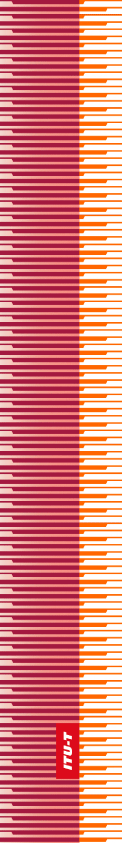 
الجمعية العالمية لتقييس الاتصالاتجنيف، 9-1 مارس 2022القـرار 91 – تحسين النفاذ إلى مستودع معلومات إلكتروني عن خطط الترقيم التي ينشرها قطاع تقييس الاتصالات للاتحاد الدولي للاتصالات
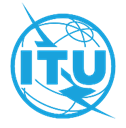 تمهيـدالاتحاد الدولي للاتصالات وكالة متخصصة للأمم المتحدة في ميدان الاتصالات. وقطاع تقييس الاتصالات (ITU-T) هو هيئة دائمة في الاتحاد الدولي للاتصالات. وهو مسؤول عن دراسة المسائل التقنية والمسائل المتعلقة بالتشغيل والتعريفة، وإصدار التوصيات بشأنها بغرض تقييس الاتصالات على الصعيد العالمي.وتحدد الجمعية العالمية لتقييس الاتصالات (WTSA) التي تجتمع مرة كل أربع سنوات المواضيع التي يجب أن تدرسها لجان الدراسات التابعة لقطاع تقييس الاتصالات وأن تُصدر توصيات بشأنها.وتتم الموافقة على هذه التوصيات وفقاً للإجراء الموضح في القرار رقم 1 الصادر عن الجمعية العالمية لتقييس الاتصالات.وفي بعض مجالات تكنولوجيا المعلومات التي تقع ضمن اختصاص قطاع تقييس الاتصالات، تعد المعايير اللازمة على أساس التعاون مع المنظمة الدولية للتوحيد القياسي (ISO) واللجنة الكهرتقنية الدولية (IEC).© ITU 2022جميع الحقوق محفوظة. لا يجوز استنساخ أي جزء من هذه المنشورة بأي وسيلة كانت إلا بإذن خطي مسبق من الاتحاد الدولي للاتصالات.القـرار 91 (المراجَع في جنيف، 2022)تحسين النفاذ إلى مستودع معلومات إلكتروني عن خطط الترقيم التي ينشرها قطاع تقييس الاتصالات للاتحاد الدولي للاتصالات(الحمامات، 2016؛ جنيف، 2022)إن الجمعية العالمية لتقييس الاتصالات (جنيف، 2022)،إذ تضع في اعتبارها أ )	أن مكتب تقييس الاتصالات (TSB) قد أتاح النفاذ الإلكتروني إلى المعلومات بشأن خطط ترقيم معينة؛ب)	أن تحسين النفاذ الإلكتروني سيعود بالفائدة على الدول الأعضاء ومشغلي الاتصالات أو وكالات التشغيل على الصعيد الدولي، من أجل المساعدة على تحسين موثوقية شبكات الاتصالات والخدمات التي تحملها، والمساعدة على تحسين ضمان حصول المشغلين على الإيرادات، وقد يساعد على التصدي لسوء استخدام موارد ترقيم الاتصالات الدولية،وإذ تلاحظ أ )	أن قطاع تقييس الاتصالات بالاتحاد (ITU-T) يجب أن يؤدي دوراً رائداً في تطوير وصيانة المستودع الإلكتروني المشار إليه في هذا القرار؛ب)	ضرورة دراسة ووضع متطلبات لتزويد هذا المستودع الإلكتروني بالمعلومات؛ج)	أن التوصية ITU-T E.129 تدعو جميع الهيئات التنظيمية الوطنية إلى إعلام الاتحاد بخطط الترقيم الوطنية لديها (أي الموارد المعيَّنة والموزَّعة)؛د )	ارتفاع الطلب على موارد الترقيم والتسمية والعنونة وتحديد الهوية (NNAI) بسبب ظهور تكنولوجيات وتطبيقات جديدة وناشئة (مثل إنترنت الأشياء (IoT)، والاتصالات من آلة إلى آلة (M2M) والشبكات والخدمات العالمية المبتكرة)؛ﻫ )	أن المعلومات الموثوقة المتعلقة بالموارد المحجوزة والمخصصة والموزعة للترقيم والتسمية والعنونة وتحديد الهوية لكل بلد هي قضية هامة لضمان التوصيل البيني العالمي للاتصالات،تقرر أن تُكلّف لجنة الدراسات 2 لقطاع تقييس الاتصالات بالاتحادبدراسة هذه المسألة على أساس المساهمات الواردة والمعلومات المقدمة من مكتب تقييس الاتصالات وبتنظيم العمل اللازم من أجل تحديد متطلبات النفاذ الإلكتروني إلى مستودع للموارد المحجوزة أو المخصصة أو الموزعة للترقيم لكل مشغّل/مقدم خدمات (قدر الإمكان) في كل بلد، بما في ذلك تقديم خطط الترقيم الوطنية E.164 بالاستناد إلى التوصية ITU-T E.129 وموارد الترقيم الدولية التي يخصصها مدير مكتب تقييس الاتصالات،تُكلّف مدير مكتب تقييس الاتصالات1	بتقديم المساعدة اللازمة لأعضاء الاتحاد من خلال تقديم تفاصيل موارد المعلومات القائمة المتعلقة بتقديم خطط الترقيم الوطنية وموارد الترقيم الدولية؛2	بالاستناد إلى نتائج الدراسة المذكورة أعلاه التي تجريها لجنة الدراسات 2، بتنظيم المستودع الإلكتروني الموصوف أعلاه وإدارته ضمن الميزانية المخصصة،تدعو الدول الأعضاء وأعضاء القطاع والمنتسبين والهيئات الأكاديميةإلى أن تقدم مساهمات إلى اجتماعات لجنة الدراسات 2 والفريق الاستشاري لتقييس الاتصالات، بهدف تنظيم مستودع إلكتروني،تشجع الدول الأعضاءعملاً بتوصيات قطاع تقييس الاتصالات ذات الصلة، على تقديم معلومات بشأن تقديم خطط الترقيم الوطنية لديها وتعديلاتها في الوقت المناسب، لضمان مواكبة المستودع الإلكتروني لآخر المستجدات.الاتحــاد  الـدولــي  للاتصــالاتITU-Tقطـاع تقييس الاتصـالات
في الاتحاد الدولي للاتصالات